Your recent request for information is replicated below, together with our response.1. Do you use the THRIVE Model? Police Scotland’s C3 Division use the THRIVE model in order to risk assess and manage reports, calls and incidents within their Service Centres, Area Control Rooms and Resolution Teams. Reports that are received on-line and telephone calls are risk assessed using the THRIVE model. If an incident is generated from this on-line report or telephone call then the THRIVE model is used as a continual risk assessment tool and the grading of each incident could change throughout the lifetime of an incident depending on information contained within the THRIVE assessment.2. What thematic areas/ departments use the THRIVE Model? (e.g All departments, Intelligence units, Roads Policing, etc) C3 Division, the Service Centres, Area Control Rooms and Resolution Teams use the THRIVE Model. The Quality Assurance Unit regularly carry out Quality Assurance of THRIVE assessments to compile reports for the Senior Management Team within C3 Division. These reports are used as an analytical tool and a means of monitoring compliance and identifying areas for development in relation to THRIVE assessments.3. Do you have any framework for underpinning the assessments that are used for the THRIVE Model?If yes, please can we receive a copy?I have attached a document that shows how and when C3 Division use THRIVE. There is no specific framework.4. Do you use these assessments to support any national functions (e.g meetings etc)?The assessment is used as previously described and is not used in any other way.If you require any further assistance please contact us quoting the reference above.You can request a review of this response within the next 40 working days by email or by letter (Information Management - FOI, Police Scotland, Clyde Gateway, 2 French Street, Dalmarnock, G40 4EH).  Requests must include the reason for your dissatisfaction.If you remain dissatisfied following our review response, you can appeal to the Office of the Scottish Information Commissioner (OSIC) within 6 months - online, by email or by letter (OSIC, Kinburn Castle, Doubledykes Road, St Andrews, KY16 9DS).Following an OSIC appeal, you can appeal to the Court of Session on a point of law only. This response will be added to our Disclosure Log in seven days' time.Every effort has been taken to ensure our response is as accessible as possible. If you require this response to be provided in an alternative format, please let us know.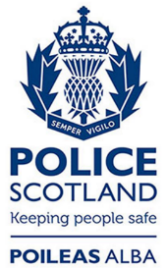 Freedom of Information ResponseOur reference:  FOI 23-2345Responded to:  10 October 2023